https://www.leerpuntkoel.nl/nascholing.html/scholing/2224/webinar-delier-dementie-en-depressie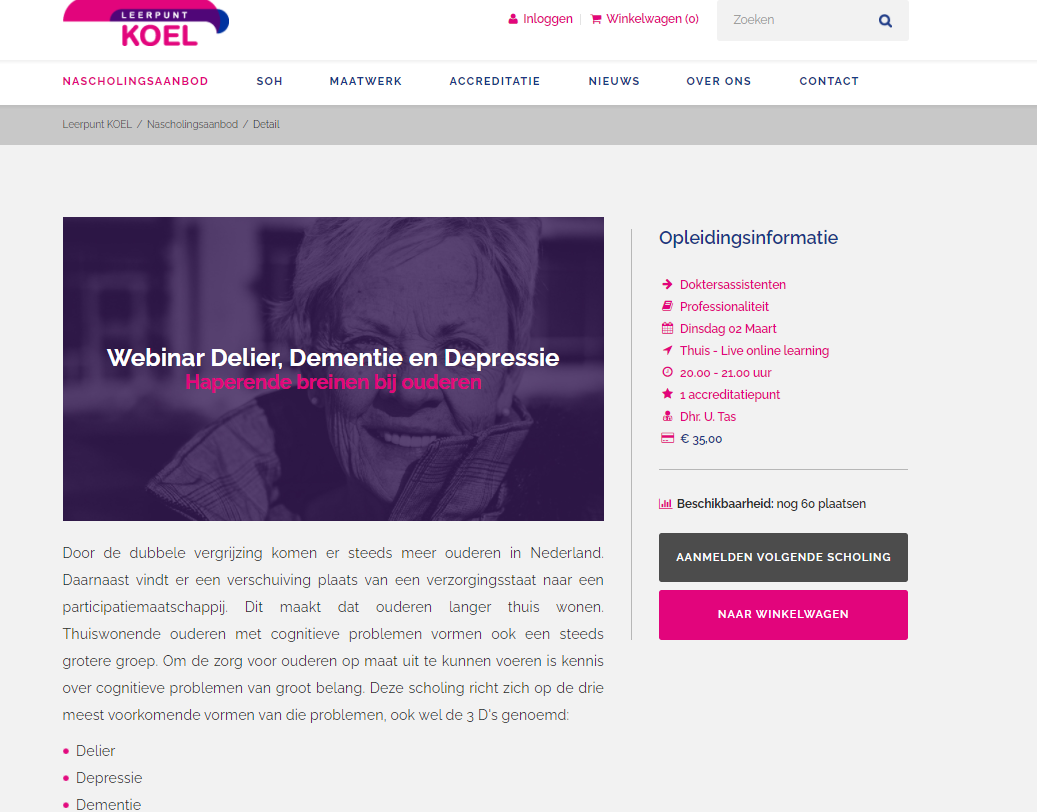 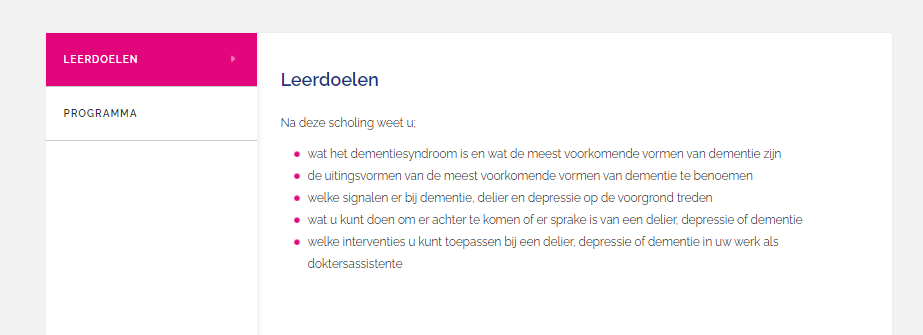 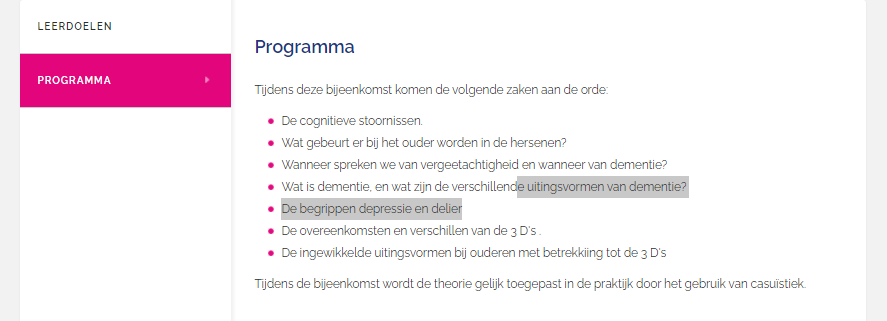 